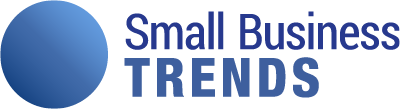               Social Media Calendar for a Small Business               Social Media Calendar for a Small Business               Social Media Calendar for a Small Business               Social Media Calendar for a Small Business               Social Media Calendar for a Small Business               Social Media Calendar for a Small Business MondayTuesdayWednesdayThursdayFridayFacebookPost link to content from your blog with short updateShare community contentPost an interesting question to the communityCreate an original image-based postShare humorous fun content (cartoon, meme, video, etc.)Share a promotional item, special offer, freebie.Remind people to join your mailing list and the benefits they get if they do.Google PlusShare community contentWrite a 300-word original piece about a recent development in your industry.Share community contentPost link to content from your blog with short update.Post humorous fun content (cartoon, meme, video, etc.)Share a promotional item, special offer, freebie.PinterestPin community content on your company boardsSet up a new themed board under your company Pinterest accountPin your own blog or ecommerce content on your company boardsPin community content on your company boardsPin your own blog or ecommerce content on your company boardsTwitterRetweet community contentCompose tweet linking to content from your blogCompose tweet linking to content from your blog using an image, or link to community contentCompose tweet linking to content from your blog or the communityRetweet community contentShare a promotional item, special offer, freebie.Remind people to join your mailing list and the benefits they get if they do.#ThrowbackThursday - Participate by sharing old personal photos, old fashion trends, old technology, etc. from years gone by for engagement.*#FF Follow Friday - Participate by thanking new followers in a tweet they're tagged in.*LinkedInParticipate in Linked Groups, posting comments and/or community linksPost link to content from your blog as a short update on your personal LinkedIn profilePost link to content from your blog on your LinkedIn company pageWrite a long form post on LinkedIn adapting content from your blog and linking back to your blog for more.Participate in Linked Groups, posting comments and/or community links[ List other social media platforms ]All PlatformsCheck for and respond to @Mentions, replies, comments and messagesCheck for and respond to @Mentions, replies, comments and messagesCheck for and respond to @Mentions, replies, comments and messagesCheck for and respond to @Mentions, replies, comments and messagesCheck for and respond to @Mentions, replies, comments and messagesOnce per week check new followers on each platform. Choose and add those you want to followINSTRUCTIONS:Change the activities to fit your business. The suggested activities are merely idea starters. Do not feel pressured to do every activity. Change the activities to fit your business. The suggested activities are merely idea starters. Do not feel pressured to do every activity. Change the activities to fit your business. The suggested activities are merely idea starters. Do not feel pressured to do every activity. Change the activities to fit your business. The suggested activities are merely idea starters. Do not feel pressured to do every activity. Change the activities to fit your business. The suggested activities are merely idea starters. Do not feel pressured to do every activity. This calendar was created by Small Business Trends LLC. It is protected by a Creative Commons license, Attribution, Noncommercial, ShareAlike.This calendar was created by Small Business Trends LLC. It is protected by a Creative Commons license, Attribution, Noncommercial, ShareAlike.This calendar was created by Small Business Trends LLC. It is protected by a Creative Commons license, Attribution, Noncommercial, ShareAlike.This calendar was created by Small Business Trends LLC. It is protected by a Creative Commons license, Attribution, Noncommercial, ShareAlike.This calendar was created by Small Business Trends LLC. It is protected by a Creative Commons license, Attribution, Noncommercial, ShareAlike.If you share or use this calendar outside of your company, please give credit to Small Business Trends:  http://smallbiztrends.com  If you share or use this calendar outside of your company, please give credit to Small Business Trends:  http://smallbiztrends.com  If you share or use this calendar outside of your company, please give credit to Small Business Trends:  http://smallbiztrends.com  If you share or use this calendar outside of your company, please give credit to Small Business Trends:  http://smallbiztrends.com  If you share or use this calendar outside of your company, please give credit to Small Business Trends:  http://smallbiztrends.com  For tips and advice, or for other formats for this calendar, please visit our Social Media Calendar for Small Business page.For tips and advice, or for other formats for this calendar, please visit our Social Media Calendar for Small Business page.For tips and advice, or for other formats for this calendar, please visit our Social Media Calendar for Small Business page.For tips and advice, or for other formats for this calendar, please visit our Social Media Calendar for Small Business page.For tips and advice, or for other formats for this calendar, please visit our Social Media Calendar for Small Business page.